П О С Т А Н О В Л Е Н И Еот «03»  апреля  2024 года                                                      №  570с. Якшур-БодьяОб утверждении плана («дорожной карты») по взысканию дебиторской задолженности по платежам в бюджет муниципального образования «Муниципальный округ Якшур-Бодьинский район Удмуртской Республики», пеням и штрафам по нимНа основании постановления Администрации муниципального образования «Муниципальный округ Якшур-Бодьинский район Удмуртской Республики» от 23 мая 2023 года № 792 «Об утверждении Порядка реализации полномочий главными администраторами (администраторами) доходов бюджетамуниципального образования «Муниципальный округ Якшур-Бодьинский район Удмуртской Республики» по взысканию дебиторской задолженности по платежам в бюджет, пеням и штрафам по ним», а также обеспечения реализации плана мероприятий («дорожной карты») начиная с текущего года, руководствуясь статьями 30, 32, частью 4 статьи 38 Устава муниципального образования «Муниципальный округ Якшур-Бодьинский район Удмуртской Республики», Администрация муниципального образования «Муниципальный округ Якшур-Бодьинский район Удмуртской Республики» ПОСТАНОВЛЯЕТ:1. Утвердить прилагаемый план («дорожную карту») по взысканию дебиторской задолженности по платежам в бюджет муниципального образования «Муниципальный округ Якшур-Бодьинский район Удмуртской Республики», пеням и штрафам по ним (далее – План).2. Главным администраторам (администраторам) средств  бюджета муниципального образования «Муниципальный округ Якшур-Бодьинский район Удмуртской Республики», муниципальным учреждениям муниципального образования «Муниципальный округ Якшур-Бодьинский район Удмуртской Республики» обеспечить выполнение мероприятий Плана в установленные сроки.3. Контроль за исполнением настоящего постановления возложить на  начальника Управления финансов Администрации муниципального образования «Муниципальный округ Якшур-Бодьинский район Удмуртской Республики».Глава муниципального образования«Муниципальный округ Якшур-Бодьинский районУдмуртской Республики»                                                            А.В. ЛеконцевВахрушева И.Л.8(34162) 4-16-56Приложение УТВЕРЖДЕНпостановлением Администрации муниципального образования «Муниципальный округ Якшур-Бодьинский  район Удмуртской Республики»от «03» апреля 2024 года № 570ПЛАН («дорожная карта») по взысканию дебиторской задолженности по платежам в бюджет муниципального образования «Муниципальный округ Якшур-Бодьинский район Удмуртской Республики», пеням и штрафам по ним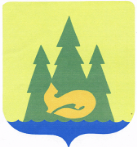 Администрация муниципального образования «Муниципальный округ Якшур-Бодьинский район Удмуртской Республики»Администрация муниципального образования «Муниципальный округ Якшур-Бодьинский район Удмуртской Республики»Администрация муниципального образования «Муниципальный округ Якшур-Бодьинский район Удмуртской Республики»«Удмурт Элькунысь Якшур-Бӧдья ёрос муниципал  округ» муниципал кылдытэтлэн Администрациез«Удмурт Элькунысь Якшур-Бӧдья ёрос муниципал  округ» муниципал кылдытэтлэн Администрациез«Удмурт Элькунысь Якшур-Бӧдья ёрос муниципал  округ» муниципал кылдытэтлэн Администрациез№ п/пНаименование мероприятияОтветственный исполнительСрок исполненияОжидаемый результатIАнализ состояния дебиторской задолженности Анализ состояния дебиторской задолженности Анализ состояния дебиторской задолженности Анализ состояния дебиторской задолженности 1.1Инвентаризация дебиторской задолженностиГлавные администраторы (администраторы) бюджетных средств,Муниципальное казенное учреждение «Централизованная бухгалтерия по обслуживанию муниципальных учреждений Якшур-Бодьинского района»Ежеквартально, не позднее 20-го числа следующего за отчетным периодомВыявление  и отражение в бюджетном учете по итогам инвентаризации сумм текущей, просроченной и долгосрочной дебиторской задолженности в зависимости от сроков сумм просроченной дебиторской задолженности 1.2Принятие решения о признании безнадежной к взысканию задолженности по платежам в бюджет и о ее  списании (восстановлении) в соответствии со статьей 47 Бюджетного кодекса Российско ФедерацииГлавные администраторы (администраторы) бюджетных средств,Муниципальное казенное учреждение «Централизованная бухгалтерия по обслуживанию муниципальных учреждений Якшур-Бодьинского района»В соответствии с порядком о списанииАктуализация информации о подлежащей взысканию дебиторской задолженности1.3Отнесение сомнительной задолженности на забалансовый учет (задолженность неплатежеспособных дебиторов) для наблюдения за возможностью ее взыскания в случае изменения имущественного положения должникаМуниципальное казенное учреждение «Централизованная бухгалтерия по обслуживанию муниципальных учреждений Якшур-Бодьинского района»ЕжеквартальноАктуализация информации о подлежащей взысканию дебиторской задолженности и сокращение просроченной дебиторской задолженностиIIМероприятия по недопущению образования просроченной дебиторской задолженности по доходам, выявлению факторов, влияющих на образование просроченной дебиторской задолженности по доходам и роста просроченной дебиторской задолженностиМероприятия по недопущению образования просроченной дебиторской задолженности по доходам, выявлению факторов, влияющих на образование просроченной дебиторской задолженности по доходам и роста просроченной дебиторской задолженностиМероприятия по недопущению образования просроченной дебиторской задолженности по доходам, выявлению факторов, влияющих на образование просроченной дебиторской задолженности по доходам и роста просроченной дебиторской задолженностиМероприятия по недопущению образования просроченной дебиторской задолженности по доходам, выявлению факторов, влияющих на образование просроченной дебиторской задолженности по доходам и роста просроченной дебиторской задолженности2.1Мониторинг составления дебиторской задолженностиГлавные администраторы (администраторы) бюджетных средств,Муниципальное казенное учреждение «Централизованная бухгалтерия по обслуживанию муниципальных учреждений Якшур-Бодьинского района»ПостоянноАктуализация информации о подлежащей взысканию дебиторской задолженности и сокращение просроченной дебиторской задолженности2.2Проведение работы с контрагентами, нарушающими финансовую дисциплину.  Главные администраторы (администраторы) бюджетных средств,Муниципальное казенное учреждение «Централизованная бухгалтерия по обслуживанию муниципальных учреждений Якшур-Бодьинского района»ПостоянноНедопущение образования (роста) просроченной дебиторской задолженности, сокращение просроченной дебиторской задолженности2.3Обеспечение контроля за правильностью исчисления, полнотой и своевременностью осуществления платежей, пеням и штрафам по нимГлавные администраторы (администраторы) бюджетных средств,Муниципальное казенное учреждение «Централизованная бухгалтерия по обслуживанию муниципальных учреждений Якшур-Бодьинского района»ПостоянноСвоевременное принятие мер по взысканию просроченной дебиторской задолженностиIIIМероприятия по урегулированию дебиторской задолженностиМероприятия по урегулированию дебиторской задолженностиМероприятия по урегулированию дебиторской задолженностиМероприятия по урегулированию дебиторской задолженности3.1Составление графика погашения просроченной дебиторской задолженности в разрезе контрагентов, имеющих наиболее крупные суммы задолженностиГлавные администраторы (администраторы) бюджетных средств,Муниципальное казенное учреждение «Централизованная бухгалтерия по обслуживанию муниципальных учреждений Якшур-Бодьинского района»При необходимостиЕжеквартально, не позднее 20-го числа следующего за отчетным периодом3.2Своевременность и полнота принятия главными администраторами (администраторами) мер по направлению контрагентам претензий (требований) и направление должникам претензий (требований) о необходимости внесения платежей в случае образования просроченной дебиторской задолженностиГлавные администраторы (администраторы) бюджетных средств,Муниципальное казенное учреждение «Централизованная бухгалтерия по обслуживанию муниципальных учреждений Якшур-Бодьинского района»Постоянно, по мере образования задолженностиСвоевременное принятие мер по взысканию просроченной дебиторской задолженности и сокращение просроченной дебиторской задолженности3.3Контроль поступления платежей по претензиямГлавные администраторы (администраторы) бюджетных средств,Муниципальное казенное учреждение «Централизованная бухгалтерия по обслуживанию муниципальных учреждений Якшур-Бодьинского района»Постоянно, с момента направления претензии (требования) до момента погашения задолженностиСокращение просроченной дебиторской задолженностиIVМероприятия, направленные на принудительное взыскание дебиторской задолженностиМероприятия, направленные на принудительное взыскание дебиторской задолженностиМероприятия, направленные на принудительное взыскание дебиторской задолженностиМероприятия, направленные на принудительное взыскание дебиторской задолженности4.1Направление  списка должников, по которым необходимо оформить исковое заявление о взыскании просроченной дебиторской задолженностиГлавные администраторы (администраторы) бюджетных средств,Муниципальное казенное учреждение «Централизованная бухгалтерия по обслуживанию муниципальных учреждений Якшур-Бодьинского района»ПостоянноСокращение просроченной дебиторской задолженности4.2Направление исковых заявлений о взыскании просроченной дебиторской задолженностиСтруктурное подразделение Администрации муниципального образования «Муниципальный округ Якшур-Бодьинский район Удмуртской Республики», наделенное полномочиями по ведению исковой работы Не позднее 30 календарных дней с момента исполнения контрагентом срока, установленного претензией (требованием) для погашения задолженности образования просроченной дебиторской задолженностиСвоевременное осуществление исковых мероприятий, направленных на взыскание денежных средств4.3Осуществление контроля за своевременным направлением исковых заявлений о взыскании просроченной дебиторской задолженности в суды, получением судебных решений и исполнительных листовСтруктурное подразделение Администрации муниципального образования «Муниципальный округ Якшур-Бодьинский район Удмуртской Республики», наделенное полномочиями по ведению исковой работы Постоянно, с момента передачи в структурное подразделение, наделенное полномочиями по ведению исковой работы, сведений о просроченной дебиторской задолженности4.4Обеспечение принятия исчерпывающих мер по обжалованию актов, судебных актов о полном (частичном) отказе в удовлетворении заявленных требований при наличии к тому основанийСтруктурное подразделение Администрации муниципального образования «Муниципальный округ Якшур-Бодьинский район Удмуртской Республики», наделенное полномочиями по ведению исковой работыВ течение 30 рабочих дней с момента возникновения такого основанияСвоевременное обжалование судебных актов и взыскание денежных средств4.5Направление исполнительных документов в службу судебных приставовСтруктурное подразделение Администрации муниципального образования «Муниципальный округ Якшур-Бодьинский район Удмуртской Республики», наделенное полномочиями по ведению исковой работыНе позднее 10 календарных дней с момента получения исполнительного документаПринудительное исполнение судебных актов о взыскании просроченной дебиторской задолженности4.6.Мониторинг состояния исполнительного производства на предмет наличия постановления о возбуждении исполнительного производства и суммы исполнительного производства в Банке данных исполнительных производств на сайте Федеральной службы судебных приставов РоссииСтруктурное подразделение Администрации муниципального образования «Муниципальный округ Якшур-Бодьинский район Удмуртской Республики», наделенное полномочиями по ведению исковой работыПостоянноОбеспечение своевременного взыскания денежных средств4.7Взаимодействие с территориальным органом Федеральной службы судебных приставов России, осуществляющим принудительное взыскание задолженности Структурное подразделение Администрации муниципального образования «Муниципальный округ Якшур-Бодьинский район Удмуртской Республики», наделенное полномочиями по ведению исковой работыПостоянноОбеспечение своевременного взыскания денежных средств